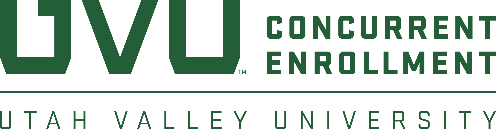 (CE) FREN 1020						Beginning French II		2021-22Instructor: Phone: Email: Office Hours: CourseCourse DescriptionThis is a Concurrent Enrollment course, offering both high school credit through your high school and college credit through Utah Valley University. Credit from this course is transferable to all colleges and universities. Contact the receiving institution for how the credits will be applied.This course begins your comprehensive study of French grammar and culture at the university level. You will also begin to analyze brief literary passages, often through the lens of cultural studies. Throughout this course, your instructor will coordinate with the Director of the French Program at UVU to ensure that all course goals are being met. Catalog DescriptionThis class is available to eligible high school students in good academic standing. High school prerequisites apply. Consult your advisor.Course PrerequisitesThis class is available to all high school juniors and seniors in good academic standing. High school prerequisites apply. Consult your advisor.Students need equivalent knowledge of FREN 1010.Course Objectives or Learning OutcomesStudents will be expected to demonstrate a proficiency in French consistent with this level of study. Course materials and activities will relate to the following overarching skills: reading, writing, listening, and speaking; with an emphasis on oral proficiency (listening and speaking). Many course materials provide cultural insights that serve to promote an appreciation of global citizenship. This course will provide students with the skills that are necessary to succeed in more advanced courses.  By the end of this course, you should be able to:	A.	Read and understand simple French texts.	B.	Write paragraphs in French.	C.	Listen to French with an appropriate degree of comprehension.	D.	Speak French in class with an appropriate degree of fluency.	E.	Appreciate various aspects of French and Francophone cultures.Required Textbook and MaterialsHorizons (see your instructor for details). Your instructor has also selected additional materials to use in class that align with UVU’s learning outcomes.Recommended: A reputable French/English dictionary (such as the Collins/Robert French Dictionary.) Also, a verb book with all of the verb tenses (conjugations). Always be vigilant with online materials and references. Recommended Activities:Throughout the semester, you are encouraged to watch French movies and listen to French music. Our campus library maintains a robust collection of French-language resources. See your instructor for more details.Department and Course Policies; Recommendations for SuccessA. 	Please consult the syllabus and schedule throughout the semester and pace your work. 	Repetition is the key to learning! Be both devoted and persistent! B.	This class will be conducted as much as possible in French.C.	Assignments are found in the class schedule, which you should follow daily.D.	Form study groups that meet at least one hour per week for grammar review and	conversation practice.E.	Read passages from the textbook aloud in order to master French pronunciation.F. 	Maintain a small notebook or flip cards of vocabulary that you can study wherever you go.G.	Be committed and passionate about learning French—and have fun!Additional Details:A.	There will be periodic tests. No make-ups are permitted.  B.	There will be quizzes for each chapter/lesson. No make-ups are permitted.  C.	The final exam will be comprehensive. You must take the final exam on the date specifiedon the schedule. No special arrangements can be made to take the exam earlier or later than the date published. All students must take the final exam.D.	Oral exams “OPIs” will take place around the middle of the semester and toward the 	end of the semester. No make-ups are permitted.E.	The entire homework assignment must be turned in to the instructor (in class) on the day it is 	due. Late homework assignments (may) receive partial credit when appropriate	documentation is received, per instructor/school policy.  F.	Class participation is necessary for satisfactory results on all assessments, including 	quizzes, the final exam, oral exams, and all homework.G.	Should it be necessary to stop attending this (or any other) course, you must officially 	withdraw in the Registration Office by the dates published in the UVU master schedule; or risk	receiving a failing grade. Review all dates and deadlines online. H.	Use Canvas resources. As a UVU student, it is your responsibility to become familiar with Canvas	resources. All pertinent UVU course details are housed in Canvas.Grading BreakdownAssessments/Grading Breakdown (adopted in all CE French courses):Formative: 	50%Summative: 	40%Participation: 	10%Grading Scale		A   = 100-93		B - = 82-80		D+ = 69-67		A - = 92-90		C+ = 79-77		D   = 66-63		B+ = 89-87		C   = 76-73		D - = 62-60		B   = 86-83		C - = 72-70		F    = 59-0 Grades and CreditYour grade for this class will become part of your permanent college transcript and will affect your GPA. A low grade in this course can also affect college acceptance and scholarship eligibility.Grades are determined by instructors, based upon measures defined by the instructor and department, and may include: evaluation of responses, written exercises and examinations, performance exercises and examinations, classroom contributions, mastery of pertinent skills, etc. The letter grade “A” is an exceptional grade indicating superior achievement; “B” is a grade indicating commendable mastery; “C” indicates satisfactory mastery and is considered an average grade; “D” indicates substandard progress and insufficient evidence of ability to succeed in sequential courses; “E” (failing) indicates inadequate mastery of pertinent skills or repeated absences from class.University PoliciesAcademic IntegrityUtah Valley University expects all students to maintain integrity and high standards of individual honesty in academic work, to obey the law, and to show respect for others. Students in this class are expected to support an environment of academic integrity, have the right to such an environment, and should avoid all aspects of academic dishonesty. Examples of academic dishonesty include plagiarizing, manipulation of data, sharing information during an exam, discussing an exam with another student who has not taken the exam, consulting reference material(s) during an exam, submitting a written assignment which was authored by someone other than you, and/or cheating in any form.In keeping with UVU policy, evidence of academic dishonesty may result in a failing grade in the course and disciplinary review by the university. Any student caught cheating will receive, at minimum, zero points on that particular assignment for the first offense. A second offense can result in failing the course, and will entail being reported to Student Advising. Academic dishonesty includes, in part, using materials obtained from another student, published literature, and the Internet without proper acknowledgment of the source.  Additional information on this topic is published in the student handbook, and is available on the UVU website.Student Code of ConductAll UVU students are expected to conduct themselves in an appropriate manner acceptable at an institution of higher learning. All students are expected to obey the law, to perform contracted obligations, to maintain absolute integrity and high standards of individual honesty in academic work, and to observe a high standard of conduct in the academic environment.The Student Rights and Responsibilities Code, or Code of Conduct, outlines for students what they can expect from the University; and what the University expects from them. Students should review their Rights and Responsibilities. The Code of Conduct also outlines the process for academic appeals, and appeals related to misconduct and sanctions. It can be found at the following web address:https://www.uvu.edu/studentconduct/students.htmlStudent Responsibilities You are expected to take an active role in the learning process by satisfying course requirements as specified in written syllabi. Faculty members have the right to establish classroom standards of behavior and attendance requirements. You are expected to meet these requirements and initiate contact with faculty members if/when you are unable to meet this requirement.  Withdrawal Policy / Additional ReminderIf you do not wish to take this course, or if you find that you are unable to continue, you should officially withdraw by the deadline stated in the current semester UVU Student Timetable.You can officially withdraw from a course by dropping it through the online registration system or by visiting registration services on campus by the listed date. If you officially withdraw from a course by the "Last Day to Drop and Not Show on Transcript," the course will not appear on your academic transcript. If you officially withdraw from a course by the "Last Day to Withdraw," a "W" will appear on your transcript. Although your GPA will not be affected — a "W" will indicate that you chose to withdraw. If you fail to complete the course and do not drop it before the "Last Day to Withdraw," a "UW" or "E" (a failing grade) will appear on your transcript. Always confirm all dates with your advisor(s).Withdrawing from a course may impact your financial aid status. For more information, refer to UVU’s Financial Aid regulations and policies.Cheating and Plagiarism Policy ProceduresEach student is expected to maintain academic ethics and honesty in all its forms, including, but not limited to, cheating and plagiarism as defined hereafter: 1) Cheating is the act of using (or attempting to use or providing others with) unauthorized information, materials, or study aids in academic work. Cheating includes, but is not limited to, passing examination answers to or taking examinations for someone else, or preparing or copying another's academic work. 2) Plagiarism is the act of appropriating another person's or group's ideas or work (written, digital, artistic, etc.) or portions thereof and passing them off as the product of one's own work in any academic exercise or activity. 3) Fabrication is the use of invented information or the falsification of research or other findings. Examples include, but are not limited to: A) Citation of information not taken from the source indicated. This may include the incorrect documentation of secondary source materials.B) Listing sources in a bibliography not used in the academic exercise. C) Submission in a paper, thesis, lab report, or other academic exercise of falsified, invented, or fictitious data or evidence, or deliberate and knowing concealment or distortion of the true nature, origin, or function of such data or evidence.D) Submitting as your own any academic exercise (written work, printing, sculpture, etc.) prepared totally or in part by another individual.Statement on Inclusion“Come as you are. UVU has a place for you.”--President Tuminez. Your experience in this class is important to us. As your instructor, it is my intent to create an inclusive and equitable climate that fosters a safe and successful learning environment. My main goal is to provide you with equal opportunities to succeed in this class. Please feel free to contact me if you would like to talk about any suggestions and/or concerns. If that feels uncomfortable to you, you can also contact the Inclusion and Diversity Committee to ask for help and support. Please let us know your preferred pronouns.Students with DisabilitiesStudents who need accommodations because of a disability may contact the UVU Office of Accessibility Services (OAS). Please see the link below for all details:https://www.uvu.edu/accessibility-services/Religious AccommodationsPlease refer to the following link:https://www.uvu.edu/ethics/reflectioncenter/religious_accommodation_syllabus.htmlDangerous BehaviorThe faculty member has the right to demand and secure the immediate removal of any person from the classroom whenever the faculty member determines, to the best of their knowledge or belief, that the person's actions are threatening or dangerous to students or themselves. If the faculty member cannot resolve a disruptive situation, the faculty member may request that the disruptive person(s) leave the classroom. If the disruptive person(s) will not leave voluntarily, the faculty member may call University Police for assistance. The incident shall be reported to all appropriate officials on campus.Discriminatory, Exclusionary, or Disruptive BehaviorFaculty members observing discriminatory, exclusionary, or disruptive behavior follow applicable procedures outlined on UVU’s policy page.Policy ReferencesStudent Rights and Responsibilities Code:https://www.uvu.edu/studentconduct/students.htmlPlease review the additional policies listed on the following link:https://www.uvu.edu/policies/manual/Dropping the Class (fill-in these dates on the first day of class):_________ is the last day to drop the course without it showing on your transcript. _________ is the last day to withdraw from the class. 
If you drop the high school class, you must also withdraw from the UVU class to avoid receiving a failing grade.Final Note, Assessment: Due dates may change at the instructor’s discretion due to the needs of the class members. Your instructor will provide you with a detailed course calendar that outlines all important and critical dates. Maintain contact with your instructor regarding all assessments. Keeping the lines of communication open will facilitate a positive learning outcome.Remember: you are enrolled in a college course! Approach this experience with both rigor and intellectual curiosity. Enjoy your experience! Go Wolverines! 